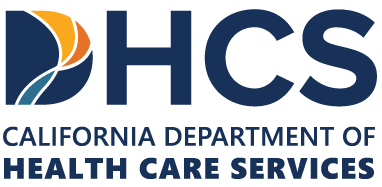 Consulting Supervisor’s Name (if applicable): __________________________________________________________Name of Dispatch Operator:           Date:/        /Date:/        /Date:/        /Time Call Started:Time Call Ended:Time Call Ended:Greet the Caller (Use a Warm Tone of voice) Greet the Caller (Use a Warm Tone of voice) Greet the Caller (Use a Warm Tone of voice) Greet the Caller (Use a Warm Tone of voice) Greet the Caller (Use a Warm Tone of voice) Greet the Caller (Use a Warm Tone of voice) Greet the Caller (Use a Warm Tone of voice) Hello, this is Mobile Crisis Services. May I have your name and a good callback number in case this call gets disconnected? How may I help you?Hello, this is Mobile Crisis Services. May I have your name and a good callback number in case this call gets disconnected? How may I help you?Hello, this is Mobile Crisis Services. May I have your name and a good callback number in case this call gets disconnected? How may I help you?Hello, this is Mobile Crisis Services. May I have your name and a good callback number in case this call gets disconnected? How may I help you?Hello, this is Mobile Crisis Services. May I have your name and a good callback number in case this call gets disconnected? How may I help you?Hello, this is Mobile Crisis Services. May I have your name and a good callback number in case this call gets disconnected? How may I help you?Hello, this is Mobile Crisis Services. May I have your name and a good callback number in case this call gets disconnected? How may I help you?Collect Contact Information and LocationCollect Contact Information and LocationCollect Contact Information and LocationCollect Contact Information and LocationCollect Contact Information and LocationCollect Contact Information and LocationCollect Contact Information and LocationCaller’s Name: Caller’s Name: Caller’s Name: Caller’s Phone Number: Caller’s Phone Number: Caller’s Phone Number: Caller’s Phone Number: Name and Approximate 
Age of Person in Crisis:Name: Name: Name: Name: Name: Age: Relationship to Person in Crisis:            Self       Other: _______________________________________________Relationship to Person in Crisis:            Self       Other: _______________________________________________Relationship to Person in Crisis:            Self       Other: _______________________________________________Relationship to Person in Crisis:            Self       Other: _______________________________________________Relationship to Person in Crisis:            Self       Other: _______________________________________________Relationship to Person in Crisis:            Self       Other: _______________________________________________Relationship to Person in Crisis:            Self       Other: _______________________________________________Location for Services (address and/or description of location): Location for Services (address and/or description of location): Location for Services (address and/or description of location): Location for Services (address and/or description of location): Location for Services (address and/or description of location): Location for Services (address and/or description of location): Location for Services (address and/or description of location):  Residence                Motel                   Unhoused                   Group Home                 School       Other: __________________________________________________________________________________________________ Residence                Motel                   Unhoused                   Group Home                 School       Other: __________________________________________________________________________________________________ Residence                Motel                   Unhoused                   Group Home                 School       Other: __________________________________________________________________________________________________ Residence                Motel                   Unhoused                   Group Home                 School       Other: __________________________________________________________________________________________________ Residence                Motel                   Unhoused                   Group Home                 School       Other: __________________________________________________________________________________________________ Residence                Motel                   Unhoused                   Group Home                 School       Other: __________________________________________________________________________________________________ Residence                Motel                   Unhoused                   Group Home                 School       Other: __________________________________________________________________________________________________Screen for Urgent Medical IssuesScreen for Urgent Medical IssuesScreen for Urgent Medical IssuesScreen for Urgent Medical IssuesScreen for Urgent Medical IssuesScreen for Urgent Medical IssuesScreen for Urgent Medical IssuesIs there an urgent medical issue?              Is there an urgent medical issue?                                                                             Yes           No                                                               Yes           No                                                               Yes           No                                                               Yes           No                                                               Yes           NoIf there is an urgent medical issue, initiate 911 Emergency Medical Services:If the call is from a third party, ask the following:Is the person in crisis unconscious?                                                                Yes            NoIs the person at high risk for or in an active opioid overdose?                    Yes            NoIf YES to a. or b., ask if naloxone is on hand.                                                               Yes            NoIf so, instruct the caller to administer it to the person in crisis (if they have not already done so).If NO to a. or b., ask if weapons were involved.                                                            Yes            NoIf YES, ask type/kind and communicate this information to 911 dispatch: 

____________________________________________________________________________________________________________________________________________________________________________________________________________________________________________________________________________________________________________________________________If there is an urgent medical issue, initiate 911 Emergency Medical Services:If the call is from a third party, ask the following:Is the person in crisis unconscious?                                                                Yes            NoIs the person at high risk for or in an active opioid overdose?                    Yes            NoIf YES to a. or b., ask if naloxone is on hand.                                                               Yes            NoIf so, instruct the caller to administer it to the person in crisis (if they have not already done so).If NO to a. or b., ask if weapons were involved.                                                            Yes            NoIf YES, ask type/kind and communicate this information to 911 dispatch: 

____________________________________________________________________________________________________________________________________________________________________________________________________________________________________________________________________________________________________________________________________If there is an urgent medical issue, initiate 911 Emergency Medical Services:If the call is from a third party, ask the following:Is the person in crisis unconscious?                                                                Yes            NoIs the person at high risk for or in an active opioid overdose?                    Yes            NoIf YES to a. or b., ask if naloxone is on hand.                                                               Yes            NoIf so, instruct the caller to administer it to the person in crisis (if they have not already done so).If NO to a. or b., ask if weapons were involved.                                                            Yes            NoIf YES, ask type/kind and communicate this information to 911 dispatch: 

____________________________________________________________________________________________________________________________________________________________________________________________________________________________________________________________________________________________________________________________________If there is an urgent medical issue, initiate 911 Emergency Medical Services:If the call is from a third party, ask the following:Is the person in crisis unconscious?                                                                Yes            NoIs the person at high risk for or in an active opioid overdose?                    Yes            NoIf YES to a. or b., ask if naloxone is on hand.                                                               Yes            NoIf so, instruct the caller to administer it to the person in crisis (if they have not already done so).If NO to a. or b., ask if weapons were involved.                                                            Yes            NoIf YES, ask type/kind and communicate this information to 911 dispatch: 

____________________________________________________________________________________________________________________________________________________________________________________________________________________________________________________________________________________________________________________________________If there is an urgent medical issue, initiate 911 Emergency Medical Services:If the call is from a third party, ask the following:Is the person in crisis unconscious?                                                                Yes            NoIs the person at high risk for or in an active opioid overdose?                    Yes            NoIf YES to a. or b., ask if naloxone is on hand.                                                               Yes            NoIf so, instruct the caller to administer it to the person in crisis (if they have not already done so).If NO to a. or b., ask if weapons were involved.                                                            Yes            NoIf YES, ask type/kind and communicate this information to 911 dispatch: 

____________________________________________________________________________________________________________________________________________________________________________________________________________________________________________________________________________________________________________________________________If there is an urgent medical issue, initiate 911 Emergency Medical Services:If the call is from a third party, ask the following:Is the person in crisis unconscious?                                                                Yes            NoIs the person at high risk for or in an active opioid overdose?                    Yes            NoIf YES to a. or b., ask if naloxone is on hand.                                                               Yes            NoIf so, instruct the caller to administer it to the person in crisis (if they have not already done so).If NO to a. or b., ask if weapons were involved.                                                            Yes            NoIf YES, ask type/kind and communicate this information to 911 dispatch: 

____________________________________________________________________________________________________________________________________________________________________________________________________________________________________________________________________________________________________________________________________If there is an urgent medical issue, initiate 911 Emergency Medical Services:If the call is from a third party, ask the following:Is the person in crisis unconscious?                                                                Yes            NoIs the person at high risk for or in an active opioid overdose?                    Yes            NoIf YES to a. or b., ask if naloxone is on hand.                                                               Yes            NoIf so, instruct the caller to administer it to the person in crisis (if they have not already done so).If NO to a. or b., ask if weapons were involved.                                                            Yes            NoIf YES, ask type/kind and communicate this information to 911 dispatch: 

____________________________________________________________________________________________________________________________________________________________________________________________________________________________________________________________________________________________________________________________________Conduct Safety AssessmentConduct Safety AssessmentConduct Safety AssessmentConduct Safety AssessmentConduct Safety AssessmentConduct Safety AssessmentConduct Safety AssessmentIs the person in crisis threatening self-harm?                                                       Yes          NoIf YES to 1., ask the person in crisis the following:Do you have a method to act on these threats?                                                 Yes          NoDo you have intention of acting on these threats?                                             Yes          NoDo you have access to lethal means?                                                                 Yes          No
(e.g., firearm/weapon, prescribed or other drugs, etc.)2.   Ask the person in crisis if they have any intent to harm anyone                          Yes.         No
      who attempts to intervene?If YES to 1a., 1b., 1c., or 2., transfer to 911. Counties with a co-response model with law enforcement may dispatch depending on the level of safety. If YES to 2. ONLY, transfer to 911. Counties with a co-response model with law enforcement may dispatch depending on the level of safety. It is important to inform 911 and any other potential team that may be dispatched, that the person in crisis is threatening to harm anyone who attempts to intervene.If YES to 1a. ONLY, a mobile crisis team dispatch and/or warm transfer to a crisis line (e.g., 988) may be appropriate. Engage the caller and explore what their needs are.Note: Not everyone threatening self-harm will need the same level of intervention and support. Follow the county plan for coordination with law enforcement or other crisis lines and communicate the information obtained during warm transfer/dispatch.Is the person in crisis threatening self-harm?                                                       Yes          NoIf YES to 1., ask the person in crisis the following:Do you have a method to act on these threats?                                                 Yes          NoDo you have intention of acting on these threats?                                             Yes          NoDo you have access to lethal means?                                                                 Yes          No
(e.g., firearm/weapon, prescribed or other drugs, etc.)2.   Ask the person in crisis if they have any intent to harm anyone                          Yes.         No
      who attempts to intervene?If YES to 1a., 1b., 1c., or 2., transfer to 911. Counties with a co-response model with law enforcement may dispatch depending on the level of safety. If YES to 2. ONLY, transfer to 911. Counties with a co-response model with law enforcement may dispatch depending on the level of safety. It is important to inform 911 and any other potential team that may be dispatched, that the person in crisis is threatening to harm anyone who attempts to intervene.If YES to 1a. ONLY, a mobile crisis team dispatch and/or warm transfer to a crisis line (e.g., 988) may be appropriate. Engage the caller and explore what their needs are.Note: Not everyone threatening self-harm will need the same level of intervention and support. Follow the county plan for coordination with law enforcement or other crisis lines and communicate the information obtained during warm transfer/dispatch.Is the person in crisis threatening self-harm?                                                       Yes          NoIf YES to 1., ask the person in crisis the following:Do you have a method to act on these threats?                                                 Yes          NoDo you have intention of acting on these threats?                                             Yes          NoDo you have access to lethal means?                                                                 Yes          No
(e.g., firearm/weapon, prescribed or other drugs, etc.)2.   Ask the person in crisis if they have any intent to harm anyone                          Yes.         No
      who attempts to intervene?If YES to 1a., 1b., 1c., or 2., transfer to 911. Counties with a co-response model with law enforcement may dispatch depending on the level of safety. If YES to 2. ONLY, transfer to 911. Counties with a co-response model with law enforcement may dispatch depending on the level of safety. It is important to inform 911 and any other potential team that may be dispatched, that the person in crisis is threatening to harm anyone who attempts to intervene.If YES to 1a. ONLY, a mobile crisis team dispatch and/or warm transfer to a crisis line (e.g., 988) may be appropriate. Engage the caller and explore what their needs are.Note: Not everyone threatening self-harm will need the same level of intervention and support. Follow the county plan for coordination with law enforcement or other crisis lines and communicate the information obtained during warm transfer/dispatch.Is the person in crisis threatening self-harm?                                                       Yes          NoIf YES to 1., ask the person in crisis the following:Do you have a method to act on these threats?                                                 Yes          NoDo you have intention of acting on these threats?                                             Yes          NoDo you have access to lethal means?                                                                 Yes          No
(e.g., firearm/weapon, prescribed or other drugs, etc.)2.   Ask the person in crisis if they have any intent to harm anyone                          Yes.         No
      who attempts to intervene?If YES to 1a., 1b., 1c., or 2., transfer to 911. Counties with a co-response model with law enforcement may dispatch depending on the level of safety. If YES to 2. ONLY, transfer to 911. Counties with a co-response model with law enforcement may dispatch depending on the level of safety. It is important to inform 911 and any other potential team that may be dispatched, that the person in crisis is threatening to harm anyone who attempts to intervene.If YES to 1a. ONLY, a mobile crisis team dispatch and/or warm transfer to a crisis line (e.g., 988) may be appropriate. Engage the caller and explore what their needs are.Note: Not everyone threatening self-harm will need the same level of intervention and support. Follow the county plan for coordination with law enforcement or other crisis lines and communicate the information obtained during warm transfer/dispatch.Is the person in crisis threatening self-harm?                                                       Yes          NoIf YES to 1., ask the person in crisis the following:Do you have a method to act on these threats?                                                 Yes          NoDo you have intention of acting on these threats?                                             Yes          NoDo you have access to lethal means?                                                                 Yes          No
(e.g., firearm/weapon, prescribed or other drugs, etc.)2.   Ask the person in crisis if they have any intent to harm anyone                          Yes.         No
      who attempts to intervene?If YES to 1a., 1b., 1c., or 2., transfer to 911. Counties with a co-response model with law enforcement may dispatch depending on the level of safety. If YES to 2. ONLY, transfer to 911. Counties with a co-response model with law enforcement may dispatch depending on the level of safety. It is important to inform 911 and any other potential team that may be dispatched, that the person in crisis is threatening to harm anyone who attempts to intervene.If YES to 1a. ONLY, a mobile crisis team dispatch and/or warm transfer to a crisis line (e.g., 988) may be appropriate. Engage the caller and explore what their needs are.Note: Not everyone threatening self-harm will need the same level of intervention and support. Follow the county plan for coordination with law enforcement or other crisis lines and communicate the information obtained during warm transfer/dispatch.Is the person in crisis threatening self-harm?                                                       Yes          NoIf YES to 1., ask the person in crisis the following:Do you have a method to act on these threats?                                                 Yes          NoDo you have intention of acting on these threats?                                             Yes          NoDo you have access to lethal means?                                                                 Yes          No
(e.g., firearm/weapon, prescribed or other drugs, etc.)2.   Ask the person in crisis if they have any intent to harm anyone                          Yes.         No
      who attempts to intervene?If YES to 1a., 1b., 1c., or 2., transfer to 911. Counties with a co-response model with law enforcement may dispatch depending on the level of safety. If YES to 2. ONLY, transfer to 911. Counties with a co-response model with law enforcement may dispatch depending on the level of safety. It is important to inform 911 and any other potential team that may be dispatched, that the person in crisis is threatening to harm anyone who attempts to intervene.If YES to 1a. ONLY, a mobile crisis team dispatch and/or warm transfer to a crisis line (e.g., 988) may be appropriate. Engage the caller and explore what their needs are.Note: Not everyone threatening self-harm will need the same level of intervention and support. Follow the county plan for coordination with law enforcement or other crisis lines and communicate the information obtained during warm transfer/dispatch.Is the person in crisis threatening self-harm?                                                       Yes          NoIf YES to 1., ask the person in crisis the following:Do you have a method to act on these threats?                                                 Yes          NoDo you have intention of acting on these threats?                                             Yes          NoDo you have access to lethal means?                                                                 Yes          No
(e.g., firearm/weapon, prescribed or other drugs, etc.)2.   Ask the person in crisis if they have any intent to harm anyone                          Yes.         No
      who attempts to intervene?If YES to 1a., 1b., 1c., or 2., transfer to 911. Counties with a co-response model with law enforcement may dispatch depending on the level of safety. If YES to 2. ONLY, transfer to 911. Counties with a co-response model with law enforcement may dispatch depending on the level of safety. It is important to inform 911 and any other potential team that may be dispatched, that the person in crisis is threatening to harm anyone who attempts to intervene.If YES to 1a. ONLY, a mobile crisis team dispatch and/or warm transfer to a crisis line (e.g., 988) may be appropriate. Engage the caller and explore what their needs are.Note: Not everyone threatening self-harm will need the same level of intervention and support. Follow the county plan for coordination with law enforcement or other crisis lines and communicate the information obtained during warm transfer/dispatch.Is the person in crisis threatening to harm someone else?                                  Yes           NoIf YES to 3., ask the person in crisis the following:Ask the identity of intended person(s): ____________________________________________________________Do you have a method to act on these threats?                                                 Yes           NoDo you have intention of acting on these threats?                                             Yes           NoDo you have access to lethal means (e.g., firearm/weapon)?                              Yes           NoAsk the person in crisis if they have any intent to harm anyone                          Yes           No who attempts to intervene?
If YES to 3b., 3c., 3d., or 4., transfer to 911. Advise law enforcement to secure safety first. Then, when secure, the mobile crisis team can collaborate with law enforcement and/or other responders to determine when it is safe to intervene. If YES to 4. ONLY, transfer to 911. Counties with a co-response model with law enforcement may dispatch depending on the level of safety. It is important to inform 911 and any other potential teams that may be dispatched that the person in crisis is threatening to harm anyone who attempts to intervene.If YES to 3b. ONLY, a mobile crisis team dispatch and/or warm transfer to a crisis line (e.g., 988) may be appropriate. Engage the caller and explore what their needs are. Note: Not everyone threatening self-harm will need the same level of intervention and support. Follow the county plan for coordination with law enforcement or other crisis lines and communicate the information obtained during warm transfer/dispatch.Is the person in crisis threatening to harm someone else?                                  Yes           NoIf YES to 3., ask the person in crisis the following:Ask the identity of intended person(s): ____________________________________________________________Do you have a method to act on these threats?                                                 Yes           NoDo you have intention of acting on these threats?                                             Yes           NoDo you have access to lethal means (e.g., firearm/weapon)?                              Yes           NoAsk the person in crisis if they have any intent to harm anyone                          Yes           No who attempts to intervene?
If YES to 3b., 3c., 3d., or 4., transfer to 911. Advise law enforcement to secure safety first. Then, when secure, the mobile crisis team can collaborate with law enforcement and/or other responders to determine when it is safe to intervene. If YES to 4. ONLY, transfer to 911. Counties with a co-response model with law enforcement may dispatch depending on the level of safety. It is important to inform 911 and any other potential teams that may be dispatched that the person in crisis is threatening to harm anyone who attempts to intervene.If YES to 3b. ONLY, a mobile crisis team dispatch and/or warm transfer to a crisis line (e.g., 988) may be appropriate. Engage the caller and explore what their needs are. Note: Not everyone threatening self-harm will need the same level of intervention and support. Follow the county plan for coordination with law enforcement or other crisis lines and communicate the information obtained during warm transfer/dispatch.Is the person in crisis threatening to harm someone else?                                  Yes           NoIf YES to 3., ask the person in crisis the following:Ask the identity of intended person(s): ____________________________________________________________Do you have a method to act on these threats?                                                 Yes           NoDo you have intention of acting on these threats?                                             Yes           NoDo you have access to lethal means (e.g., firearm/weapon)?                              Yes           NoAsk the person in crisis if they have any intent to harm anyone                          Yes           No who attempts to intervene?
If YES to 3b., 3c., 3d., or 4., transfer to 911. Advise law enforcement to secure safety first. Then, when secure, the mobile crisis team can collaborate with law enforcement and/or other responders to determine when it is safe to intervene. If YES to 4. ONLY, transfer to 911. Counties with a co-response model with law enforcement may dispatch depending on the level of safety. It is important to inform 911 and any other potential teams that may be dispatched that the person in crisis is threatening to harm anyone who attempts to intervene.If YES to 3b. ONLY, a mobile crisis team dispatch and/or warm transfer to a crisis line (e.g., 988) may be appropriate. Engage the caller and explore what their needs are. Note: Not everyone threatening self-harm will need the same level of intervention and support. Follow the county plan for coordination with law enforcement or other crisis lines and communicate the information obtained during warm transfer/dispatch.Is the person in crisis threatening to harm someone else?                                  Yes           NoIf YES to 3., ask the person in crisis the following:Ask the identity of intended person(s): ____________________________________________________________Do you have a method to act on these threats?                                                 Yes           NoDo you have intention of acting on these threats?                                             Yes           NoDo you have access to lethal means (e.g., firearm/weapon)?                              Yes           NoAsk the person in crisis if they have any intent to harm anyone                          Yes           No who attempts to intervene?
If YES to 3b., 3c., 3d., or 4., transfer to 911. Advise law enforcement to secure safety first. Then, when secure, the mobile crisis team can collaborate with law enforcement and/or other responders to determine when it is safe to intervene. If YES to 4. ONLY, transfer to 911. Counties with a co-response model with law enforcement may dispatch depending on the level of safety. It is important to inform 911 and any other potential teams that may be dispatched that the person in crisis is threatening to harm anyone who attempts to intervene.If YES to 3b. ONLY, a mobile crisis team dispatch and/or warm transfer to a crisis line (e.g., 988) may be appropriate. Engage the caller and explore what their needs are. Note: Not everyone threatening self-harm will need the same level of intervention and support. Follow the county plan for coordination with law enforcement or other crisis lines and communicate the information obtained during warm transfer/dispatch.Is the person in crisis threatening to harm someone else?                                  Yes           NoIf YES to 3., ask the person in crisis the following:Ask the identity of intended person(s): ____________________________________________________________Do you have a method to act on these threats?                                                 Yes           NoDo you have intention of acting on these threats?                                             Yes           NoDo you have access to lethal means (e.g., firearm/weapon)?                              Yes           NoAsk the person in crisis if they have any intent to harm anyone                          Yes           No who attempts to intervene?
If YES to 3b., 3c., 3d., or 4., transfer to 911. Advise law enforcement to secure safety first. Then, when secure, the mobile crisis team can collaborate with law enforcement and/or other responders to determine when it is safe to intervene. If YES to 4. ONLY, transfer to 911. Counties with a co-response model with law enforcement may dispatch depending on the level of safety. It is important to inform 911 and any other potential teams that may be dispatched that the person in crisis is threatening to harm anyone who attempts to intervene.If YES to 3b. ONLY, a mobile crisis team dispatch and/or warm transfer to a crisis line (e.g., 988) may be appropriate. Engage the caller and explore what their needs are. Note: Not everyone threatening self-harm will need the same level of intervention and support. Follow the county plan for coordination with law enforcement or other crisis lines and communicate the information obtained during warm transfer/dispatch.Is the person in crisis threatening to harm someone else?                                  Yes           NoIf YES to 3., ask the person in crisis the following:Ask the identity of intended person(s): ____________________________________________________________Do you have a method to act on these threats?                                                 Yes           NoDo you have intention of acting on these threats?                                             Yes           NoDo you have access to lethal means (e.g., firearm/weapon)?                              Yes           NoAsk the person in crisis if they have any intent to harm anyone                          Yes           No who attempts to intervene?
If YES to 3b., 3c., 3d., or 4., transfer to 911. Advise law enforcement to secure safety first. Then, when secure, the mobile crisis team can collaborate with law enforcement and/or other responders to determine when it is safe to intervene. If YES to 4. ONLY, transfer to 911. Counties with a co-response model with law enforcement may dispatch depending on the level of safety. It is important to inform 911 and any other potential teams that may be dispatched that the person in crisis is threatening to harm anyone who attempts to intervene.If YES to 3b. ONLY, a mobile crisis team dispatch and/or warm transfer to a crisis line (e.g., 988) may be appropriate. Engage the caller and explore what their needs are. Note: Not everyone threatening self-harm will need the same level of intervention and support. Follow the county plan for coordination with law enforcement or other crisis lines and communicate the information obtained during warm transfer/dispatch.Is the person in crisis threatening to harm someone else?                                  Yes           NoIf YES to 3., ask the person in crisis the following:Ask the identity of intended person(s): ____________________________________________________________Do you have a method to act on these threats?                                                 Yes           NoDo you have intention of acting on these threats?                                             Yes           NoDo you have access to lethal means (e.g., firearm/weapon)?                              Yes           NoAsk the person in crisis if they have any intent to harm anyone                          Yes           No who attempts to intervene?
If YES to 3b., 3c., 3d., or 4., transfer to 911. Advise law enforcement to secure safety first. Then, when secure, the mobile crisis team can collaborate with law enforcement and/or other responders to determine when it is safe to intervene. If YES to 4. ONLY, transfer to 911. Counties with a co-response model with law enforcement may dispatch depending on the level of safety. It is important to inform 911 and any other potential teams that may be dispatched that the person in crisis is threatening to harm anyone who attempts to intervene.If YES to 3b. ONLY, a mobile crisis team dispatch and/or warm transfer to a crisis line (e.g., 988) may be appropriate. Engage the caller and explore what their needs are. Note: Not everyone threatening self-harm will need the same level of intervention and support. Follow the county plan for coordination with law enforcement or other crisis lines and communicate the information obtained during warm transfer/dispatch.SCREEN FOR UNDER THE INFLUENCE OF SUBSTANCES OR ALCOHOLSCREEN FOR UNDER THE INFLUENCE OF SUBSTANCES OR ALCOHOLSCREEN FOR UNDER THE INFLUENCE OF SUBSTANCES OR ALCOHOLSCREEN FOR UNDER THE INFLUENCE OF SUBSTANCES OR ALCOHOLSCREEN FOR UNDER THE INFLUENCE OF SUBSTANCES OR ALCOHOLSCREEN FOR UNDER THE INFLUENCE OF SUBSTANCES OR ALCOHOLSCREEN FOR UNDER THE INFLUENCE OF SUBSTANCES OR ALCOHOLIs the person in crisis under the influence of any substances or alcohol?      Yes      No       UnsureIf YES, ask type and quantity consumed (if known) and communicate this information to the mobile crisis team or 911 dispatch during warm transfer: _______________________________________________________________Is the person in crisis under the influence of any substances or alcohol?      Yes      No       UnsureIf YES, ask type and quantity consumed (if known) and communicate this information to the mobile crisis team or 911 dispatch during warm transfer: _______________________________________________________________Is the person in crisis under the influence of any substances or alcohol?      Yes      No       UnsureIf YES, ask type and quantity consumed (if known) and communicate this information to the mobile crisis team or 911 dispatch during warm transfer: _______________________________________________________________Is the person in crisis under the influence of any substances or alcohol?      Yes      No       UnsureIf YES, ask type and quantity consumed (if known) and communicate this information to the mobile crisis team or 911 dispatch during warm transfer: _______________________________________________________________Is the person in crisis under the influence of any substances or alcohol?      Yes      No       UnsureIf YES, ask type and quantity consumed (if known) and communicate this information to the mobile crisis team or 911 dispatch during warm transfer: _______________________________________________________________Is the person in crisis under the influence of any substances or alcohol?      Yes      No       UnsureIf YES, ask type and quantity consumed (if known) and communicate this information to the mobile crisis team or 911 dispatch during warm transfer: _______________________________________________________________Is the person in crisis under the influence of any substances or alcohol?      Yes      No       UnsureIf YES, ask type and quantity consumed (if known) and communicate this information to the mobile crisis team or 911 dispatch during warm transfer: _______________________________________________________________Obtain Reason for CallObtain Reason for CallObtain Reason for CallObtain Reason for CallObtain Reason for CallObtain Reason for CallObtain Reason for CallShould be written from the caller’s perspective.Should be written from the caller’s perspective.Should be written from the caller’s perspective.Should be written from the caller’s perspective.Should be written from the caller’s perspective.Should be written from the caller’s perspective.Should be written from the caller’s perspective.Screen for Location SafetyScreen for Location SafetyScreen for Location SafetyScreen for Location SafetyScreen for Location SafetyScreen for Location SafetyScreen for Location SafetyIs the location where services are needed unsafe for the person                                 Yes           No
in crisis or for the mobile crisis team to deliver services?          Are any of the following a concern?       Abusive partner/person on site                                                                Environmental concerns 
                                                                   (e.g., crowded/unsafe area, contagious health issue)                                                                Animals (dangerous/protective of owner)                                                                Weapons in active use in area                                                                Other: _________________________________________________________If YES, follow the county plan for coordination with law enforcement and communicate the information during warm transfer/dispatch. Note: While law enforcement officers may accompany a mobile crisis team when necessary for safety reasons, they shall not qualify as a member of the mobile crisis team for purposes of meeting Mobile Crisis Team Requirements.Is the location where services are needed unsafe for the person                                 Yes           No
in crisis or for the mobile crisis team to deliver services?          Are any of the following a concern?       Abusive partner/person on site                                                                Environmental concerns 
                                                                   (e.g., crowded/unsafe area, contagious health issue)                                                                Animals (dangerous/protective of owner)                                                                Weapons in active use in area                                                                Other: _________________________________________________________If YES, follow the county plan for coordination with law enforcement and communicate the information during warm transfer/dispatch. Note: While law enforcement officers may accompany a mobile crisis team when necessary for safety reasons, they shall not qualify as a member of the mobile crisis team for purposes of meeting Mobile Crisis Team Requirements.Is the location where services are needed unsafe for the person                                 Yes           No
in crisis or for the mobile crisis team to deliver services?          Are any of the following a concern?       Abusive partner/person on site                                                                Environmental concerns 
                                                                   (e.g., crowded/unsafe area, contagious health issue)                                                                Animals (dangerous/protective of owner)                                                                Weapons in active use in area                                                                Other: _________________________________________________________If YES, follow the county plan for coordination with law enforcement and communicate the information during warm transfer/dispatch. Note: While law enforcement officers may accompany a mobile crisis team when necessary for safety reasons, they shall not qualify as a member of the mobile crisis team for purposes of meeting Mobile Crisis Team Requirements.Is the location where services are needed unsafe for the person                                 Yes           No
in crisis or for the mobile crisis team to deliver services?          Are any of the following a concern?       Abusive partner/person on site                                                                Environmental concerns 
                                                                   (e.g., crowded/unsafe area, contagious health issue)                                                                Animals (dangerous/protective of owner)                                                                Weapons in active use in area                                                                Other: _________________________________________________________If YES, follow the county plan for coordination with law enforcement and communicate the information during warm transfer/dispatch. Note: While law enforcement officers may accompany a mobile crisis team when necessary for safety reasons, they shall not qualify as a member of the mobile crisis team for purposes of meeting Mobile Crisis Team Requirements.Is the location where services are needed unsafe for the person                                 Yes           No
in crisis or for the mobile crisis team to deliver services?          Are any of the following a concern?       Abusive partner/person on site                                                                Environmental concerns 
                                                                   (e.g., crowded/unsafe area, contagious health issue)                                                                Animals (dangerous/protective of owner)                                                                Weapons in active use in area                                                                Other: _________________________________________________________If YES, follow the county plan for coordination with law enforcement and communicate the information during warm transfer/dispatch. Note: While law enforcement officers may accompany a mobile crisis team when necessary for safety reasons, they shall not qualify as a member of the mobile crisis team for purposes of meeting Mobile Crisis Team Requirements.Is the location where services are needed unsafe for the person                                 Yes           No
in crisis or for the mobile crisis team to deliver services?          Are any of the following a concern?       Abusive partner/person on site                                                                Environmental concerns 
                                                                   (e.g., crowded/unsafe area, contagious health issue)                                                                Animals (dangerous/protective of owner)                                                                Weapons in active use in area                                                                Other: _________________________________________________________If YES, follow the county plan for coordination with law enforcement and communicate the information during warm transfer/dispatch. Note: While law enforcement officers may accompany a mobile crisis team when necessary for safety reasons, they shall not qualify as a member of the mobile crisis team for purposes of meeting Mobile Crisis Team Requirements.Is the location where services are needed unsafe for the person                                 Yes           No
in crisis or for the mobile crisis team to deliver services?          Are any of the following a concern?       Abusive partner/person on site                                                                Environmental concerns 
                                                                   (e.g., crowded/unsafe area, contagious health issue)                                                                Animals (dangerous/protective of owner)                                                                Weapons in active use in area                                                                Other: _________________________________________________________If YES, follow the county plan for coordination with law enforcement and communicate the information during warm transfer/dispatch. Note: While law enforcement officers may accompany a mobile crisis team when necessary for safety reasons, they shall not qualify as a member of the mobile crisis team for purposes of meeting Mobile Crisis Team Requirements.Collect Additional InformationCollect Additional InformationCollect Additional InformationCollect Additional InformationCollect Additional InformationCollect Additional InformationCollect Additional InformationAccessibility Needs (i.e., preferred language, cultural considerations, vision or hearing impairment, Intellectual/Developmental Disability)Accessibility Needs (i.e., preferred language, cultural considerations, vision or hearing impairment, Intellectual/Developmental Disability)Accessibility Needs (i.e., preferred language, cultural considerations, vision or hearing impairment, Intellectual/Developmental Disability)Accessibility Needs (i.e., preferred language, cultural considerations, vision or hearing impairment, Intellectual/Developmental Disability)Accessibility Needs (i.e., preferred language, cultural considerations, vision or hearing impairment, Intellectual/Developmental Disability)Accessibility Needs (i.e., preferred language, cultural considerations, vision or hearing impairment, Intellectual/Developmental Disability)Accessibility Needs (i.e., preferred language, cultural considerations, vision or hearing impairment, Intellectual/Developmental Disability)Support Persons/Others on Location (e.g., Will third party caller remain with the person in crisis?  Are others on location safe and supportive to the person in crisis?)Support Persons/Others on Location (e.g., Will third party caller remain with the person in crisis?  Are others on location safe and supportive to the person in crisis?)Support Persons/Others on Location (e.g., Will third party caller remain with the person in crisis?  Are others on location safe and supportive to the person in crisis?)Support Persons/Others on Location (e.g., Will third party caller remain with the person in crisis?  Are others on location safe and supportive to the person in crisis?)Support Persons/Others on Location (e.g., Will third party caller remain with the person in crisis?  Are others on location safe and supportive to the person in crisis?)Support Persons/Others on Location (e.g., Will third party caller remain with the person in crisis?  Are others on location safe and supportive to the person in crisis?)Support Persons/Others on Location (e.g., Will third party caller remain with the person in crisis?  Are others on location safe and supportive to the person in crisis?)Dispatch DecisionDispatch DecisionDispatch DecisionDispatch DecisionDispatch DecisionDispatch DecisionDispatch Decision Mobile crisis team will be dispatched under the conditions of:	 Joint with law enforcement 	 Sequentially after law enforcement determines scene safety Other: _________________________________________________________________________________________ Mobile crisis team dispatched (Add team/member names below.) ____________________________________________________________________________________________________________________________________________________________________________________________________________________________________________________________________________________________________________________________________ Mobile crisis team will NOT be dispatched (Add reason below.)____________________________________________________________________________________________________________________________________________________________________________________________________________________________________________________________________________________________________________________________________Note: Reasons a mobile crisis team may not be dispatched may include client declined services, warm hand-off to 988, 911, etc. Mobile crisis team will be dispatched under the conditions of:	 Joint with law enforcement 	 Sequentially after law enforcement determines scene safety Other: _________________________________________________________________________________________ Mobile crisis team dispatched (Add team/member names below.) ____________________________________________________________________________________________________________________________________________________________________________________________________________________________________________________________________________________________________________________________________ Mobile crisis team will NOT be dispatched (Add reason below.)____________________________________________________________________________________________________________________________________________________________________________________________________________________________________________________________________________________________________________________________________Note: Reasons a mobile crisis team may not be dispatched may include client declined services, warm hand-off to 988, 911, etc. Mobile crisis team will be dispatched under the conditions of:	 Joint with law enforcement 	 Sequentially after law enforcement determines scene safety Other: _________________________________________________________________________________________ Mobile crisis team dispatched (Add team/member names below.) ____________________________________________________________________________________________________________________________________________________________________________________________________________________________________________________________________________________________________________________________________ Mobile crisis team will NOT be dispatched (Add reason below.)____________________________________________________________________________________________________________________________________________________________________________________________________________________________________________________________________________________________________________________________________Note: Reasons a mobile crisis team may not be dispatched may include client declined services, warm hand-off to 988, 911, etc. Mobile crisis team will be dispatched under the conditions of:	 Joint with law enforcement 	 Sequentially after law enforcement determines scene safety Other: _________________________________________________________________________________________ Mobile crisis team dispatched (Add team/member names below.) ____________________________________________________________________________________________________________________________________________________________________________________________________________________________________________________________________________________________________________________________________ Mobile crisis team will NOT be dispatched (Add reason below.)____________________________________________________________________________________________________________________________________________________________________________________________________________________________________________________________________________________________________________________________________Note: Reasons a mobile crisis team may not be dispatched may include client declined services, warm hand-off to 988, 911, etc. Mobile crisis team will be dispatched under the conditions of:	 Joint with law enforcement 	 Sequentially after law enforcement determines scene safety Other: _________________________________________________________________________________________ Mobile crisis team dispatched (Add team/member names below.) ____________________________________________________________________________________________________________________________________________________________________________________________________________________________________________________________________________________________________________________________________ Mobile crisis team will NOT be dispatched (Add reason below.)____________________________________________________________________________________________________________________________________________________________________________________________________________________________________________________________________________________________________________________________________Note: Reasons a mobile crisis team may not be dispatched may include client declined services, warm hand-off to 988, 911, etc. Mobile crisis team will be dispatched under the conditions of:	 Joint with law enforcement 	 Sequentially after law enforcement determines scene safety Other: _________________________________________________________________________________________ Mobile crisis team dispatched (Add team/member names below.) ____________________________________________________________________________________________________________________________________________________________________________________________________________________________________________________________________________________________________________________________________ Mobile crisis team will NOT be dispatched (Add reason below.)____________________________________________________________________________________________________________________________________________________________________________________________________________________________________________________________________________________________________________________________________Note: Reasons a mobile crisis team may not be dispatched may include client declined services, warm hand-off to 988, 911, etc. Mobile crisis team will be dispatched under the conditions of:	 Joint with law enforcement 	 Sequentially after law enforcement determines scene safety Other: _________________________________________________________________________________________ Mobile crisis team dispatched (Add team/member names below.) ____________________________________________________________________________________________________________________________________________________________________________________________________________________________________________________________________________________________________________________________________ Mobile crisis team will NOT be dispatched (Add reason below.)____________________________________________________________________________________________________________________________________________________________________________________________________________________________________________________________________________________________________________________________________Note: Reasons a mobile crisis team may not be dispatched may include client declined services, warm hand-off to 988, 911, etc.Language or Accessibility Needs (Communicated to Mobile Crisis Team)Language or Accessibility Needs (Communicated to Mobile Crisis Team)Language or Accessibility Needs (Communicated to Mobile Crisis Team)Language or Accessibility Needs (Communicated to Mobile Crisis Team)Language or Accessibility Needs (Communicated to Mobile Crisis Team)Language or Accessibility Needs (Communicated to Mobile Crisis Team)Language or Accessibility Needs (Communicated to Mobile Crisis Team) Considerations needed for the person in crisis (i.e., preferred language, cultural considerations, vision or hearing impairment, Intellectual/Developmental Disability I/DD) Sensory preferences/needs: ____________________________________________________________________ Other preferences/needs: ______________________________________________________________________ I/DD (consultant may be needed) Preferred language(s) spoken by one or more individuals: ____________________________________________ Assistance for visual impairment requested: ___________________________________________________________ Assistance for hearing impairment requested: _________________________________________________________ Considerations needed for the person in crisis (i.e., preferred language, cultural considerations, vision or hearing impairment, Intellectual/Developmental Disability I/DD) Sensory preferences/needs: ____________________________________________________________________ Other preferences/needs: ______________________________________________________________________ I/DD (consultant may be needed) Preferred language(s) spoken by one or more individuals: ____________________________________________ Assistance for visual impairment requested: ___________________________________________________________ Assistance for hearing impairment requested: _________________________________________________________ Considerations needed for the person in crisis (i.e., preferred language, cultural considerations, vision or hearing impairment, Intellectual/Developmental Disability I/DD) Sensory preferences/needs: ____________________________________________________________________ Other preferences/needs: ______________________________________________________________________ I/DD (consultant may be needed) Preferred language(s) spoken by one or more individuals: ____________________________________________ Assistance for visual impairment requested: ___________________________________________________________ Assistance for hearing impairment requested: _________________________________________________________ Considerations needed for the person in crisis (i.e., preferred language, cultural considerations, vision or hearing impairment, Intellectual/Developmental Disability I/DD) Sensory preferences/needs: ____________________________________________________________________ Other preferences/needs: ______________________________________________________________________ I/DD (consultant may be needed) Preferred language(s) spoken by one or more individuals: ____________________________________________ Assistance for visual impairment requested: ___________________________________________________________ Assistance for hearing impairment requested: _________________________________________________________ Considerations needed for the person in crisis (i.e., preferred language, cultural considerations, vision or hearing impairment, Intellectual/Developmental Disability I/DD) Sensory preferences/needs: ____________________________________________________________________ Other preferences/needs: ______________________________________________________________________ I/DD (consultant may be needed) Preferred language(s) spoken by one or more individuals: ____________________________________________ Assistance for visual impairment requested: ___________________________________________________________ Assistance for hearing impairment requested: _________________________________________________________ Considerations needed for the person in crisis (i.e., preferred language, cultural considerations, vision or hearing impairment, Intellectual/Developmental Disability I/DD) Sensory preferences/needs: ____________________________________________________________________ Other preferences/needs: ______________________________________________________________________ I/DD (consultant may be needed) Preferred language(s) spoken by one or more individuals: ____________________________________________ Assistance for visual impairment requested: ___________________________________________________________ Assistance for hearing impairment requested: _________________________________________________________ Considerations needed for the person in crisis (i.e., preferred language, cultural considerations, vision or hearing impairment, Intellectual/Developmental Disability I/DD) Sensory preferences/needs: ____________________________________________________________________ Other preferences/needs: ______________________________________________________________________ I/DD (consultant may be needed) Preferred language(s) spoken by one or more individuals: ____________________________________________ Assistance for visual impairment requested: ___________________________________________________________ Assistance for hearing impairment requested: _________________________________________________________